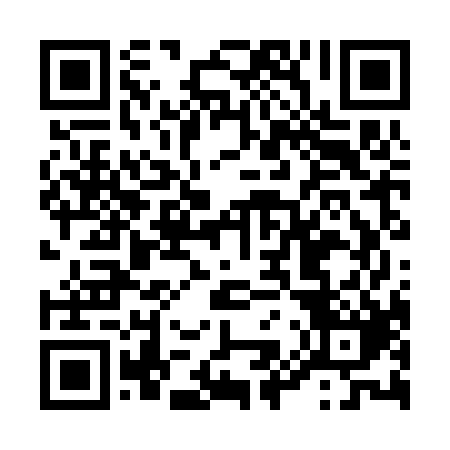 Ramadan times for Nizhny Novgorod, RussiaMon 11 Mar 2024 - Wed 10 Apr 2024High Latitude Method: Angle Based RulePrayer Calculation Method: Spiritual Administration of Muslims of RussiaAsar Calculation Method: ShafiPrayer times provided by https://www.salahtimes.comDateDayFajrSuhurSunriseDhuhrAsrIftarMaghribIsha11Mon4:394:396:2912:143:116:006:007:4312Tue4:364:366:2712:143:136:026:027:4513Wed4:334:336:2412:133:146:046:047:4814Thu4:304:306:2112:133:166:066:067:5015Fri4:274:276:1912:133:176:086:087:5216Sat4:244:246:1612:133:186:106:107:5517Sun4:214:216:1312:123:206:126:127:5718Mon4:184:186:1112:123:216:146:147:5919Tue4:154:156:0812:123:226:166:168:0220Wed4:124:126:0512:113:246:186:188:0421Thu4:094:096:0312:113:256:216:218:0622Fri4:064:066:0012:113:266:236:238:0923Sat4:034:035:5712:103:276:256:258:1124Sun4:004:005:5512:103:296:276:278:1425Mon3:573:575:5212:103:306:296:298:1626Tue3:543:545:4912:103:316:316:318:1927Wed3:503:505:4712:093:326:336:338:2128Thu3:473:475:4412:093:346:356:358:2429Fri3:443:445:4112:093:356:376:378:2630Sat3:413:415:3912:083:366:396:398:2931Sun3:373:375:3612:083:376:416:418:321Mon3:343:345:3312:083:386:436:438:342Tue3:313:315:3112:073:406:456:458:373Wed3:273:275:2812:073:416:476:478:404Thu3:243:245:2512:073:426:496:498:435Fri3:203:205:2312:073:436:526:528:456Sat3:173:175:2012:063:446:546:548:487Sun3:133:135:1812:063:456:566:568:518Mon3:103:105:1512:063:466:586:588:549Tue3:063:065:1212:053:477:007:008:5710Wed3:033:035:1012:053:487:027:029:00